PONEDELJEK, 30.3.Tako, prvi delovni dan je za tabo. Zdaj se pa hiti igrat!Lepo te pozdravljam, učiteljica Jana.ŠE IDEJE UČITELJICE ELENE ZA POPOLDANSKI ČASOPB1. LABIRINTIz lego-kock sestavi labirint (lego-kocke sestavi tako, da ustvari tunel). Skozi slamico pihaš zrak in s tem potiskaš žogico po sestavljeni potki v labirintu. Lahko narediš dva enaka poligona in tako se lahko tekmuješ s starši. https://pin.it/14jd1C9 <- na tej povezavi si lahko ogledaš igrico.2. NARIŠI SVOJO NAJLJUBŠO IGRAČO3. GIBALNE IGRE PO ŽELJI - vrv ali elastikaSLJ  Reši naloge v DZ str, 34 - Nagajivi v in u (prve naloge ne boš mogel-a rešiti).Tri besede iz križanke uporabi v povedih. Zapiši jih v zvezek. Če za katero besedo nisi prepričan, kako se napiše, lahko pogledaš v Slovar slovenskega knjižnega jezika – na povezavi.https://fran.si/130/sskj-slovar-slovenskega-knjiznega-jezikaMAT Najprej preveri rešitve petkove naloge. So bile za možgane kravžljat, kaj ;)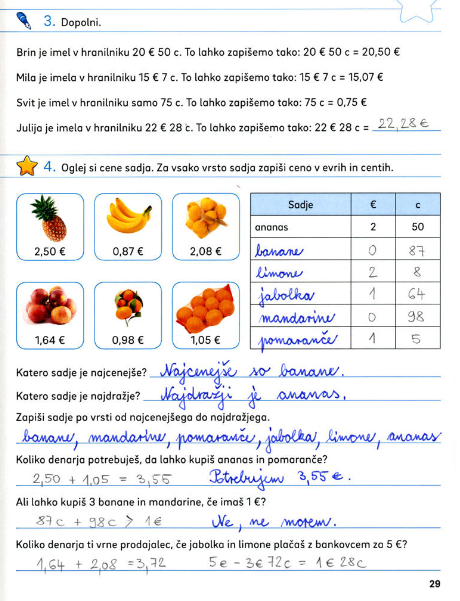 Danes si boste spet družinsko kravžljali možgane z matematičnimi problemi v DZ str. 30,31. SPOSi se zabaval-a na lovu za zvoki? Če še nisi, mi sporoči, koliko zvokov si slišal-a.Zdaj pa preveri odgovore na petkova vprašanja.1. Zvok se širi po vodi, betonu, lesu, kovini,…2. Zvok zadušijo penasta guma, vata, listje, sneg.3. Čim glasnejši je avto, tem bližji je.4. Čutilo za zvok se imenuje uho.5. Deli ušesa so uhelj, sluhovod, bobnič, polž.Zdaj pa odpri učbenik na strani 64 in preberi ter si oglej slike na strani.V zvezek napiši naslov Starši in mladiči.Preriši razpredelnico v zvezek in pravilno razporedi živali glede na to, ali se skotijo, izležejo ali izvalijo. Razlaga: valjenje pomeni sedeti na jajcih in jih greti, izležejo se plazilci, žuželke, katerih jajca je samica zakopala ali odložila - v zemljo, pesek, vodo… KOKOŠ, MAČKA, TELIČEK, KROKODIL, MIŠ, OVCA, METULJ, PTICAŽivalim v zvezek zapiši družinske člane: kokoš, teliček, pes, ovca, kozliček, konj. Primer: maček – mačka - muckiUstno odgovori na vprašanja:1. Pri katerih živalih mladiči niso takoj podobni svojim staršem?2. Katere živali so sesalci?3. Koliko mladičev hkrati imajo sesalci?4. Iz česa zraste nova rastlina?5. Ljudje, rastline in živali se razmnožujejo. To pomeni, da ustvarijo potomce.GUMBREDA OBLAK: GLASBENI SEMAFOR1. Nauči se ritmično izrekati besedilo in s kretnjami nakaži vsebino.